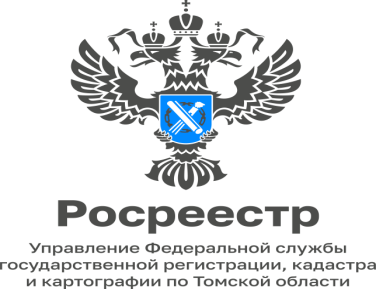 12.12.2022Проведение комплексных кадастровых работ на территории Томской областиПод комплексными кадастровыми работами понимаются кадастровые работы, которые выполняются одновременно в отношении всех объектов недвижимости, расположенных на территории одного кадастрового квартала или территориях нескольких смежных кадастровых кварталов. По результатам их проведения осуществляется уточнение местоположения границ земельных участков, установление или уточнение местоположения на земельных участках зданий, сооружений, объектов незавершенного строительства,  обеспечивается образование земельных участков, на которых расположены здания, в том числе многоквартирные дома, сооружения, за исключением сооружений, являющихся линейными объектами, образование земельных участков общего пользования, занятых площадями, улицами, проездами, набережными, скверами, бульварами, водными объектами, пляжами и другими объектами, а также исправление реестровых ошибок в сведениях о местоположении границ объектов недвижимости.В 2021 - 2025 годах на территории Томской области проводятся масштабные мероприятия по выполнению комплексных кадастровых работ за счет средств субсидии, предоставляемой из федерального бюджета бюджету Томской области, на основании соглашения, заключенного между Росреестром и Администрацией Томской области. Заказчиками вышеуказанных работ выступают Департамент по управлению государственной собственностью Томской области и органы местного самоуправления, на территории которых проводятся комплексные кадастровые работы. Исполнители комплексных кадастровых работ определяются на конкурсной основе заказчиками работ, которые осуществляют контроль за проведением указанных работ и их приемку.В 2022 году комплексные кадастровые работы проводятся на территории 75 кадастровых кварталов Александровского, Асиновского, Верхнекетского, Зырянского, Каргасокского, Кривошенского, Кожевниковского, Колпашевского, Молчановского, Парабельского, Первомайского, Томского, Чаинского районов и г. Томска в отношении более 49 тысяч объектов недвижимости.В 2023 году также запланировано проведение комплексных кадастровых работ уже на территории 86 кадастровых кварталов Томского, Александровского, Бакчарского, Кожевниковского районов и г. Томска в отношении более 35 тысяч объектов недвижимости.Перечень кадастровых кварталов, на территории которых запланировано проведение указанных работ, утвержден Распоряжением Администрации Томской области от 23.03.2020 №174-ра «Об организации проведения комплексных кадастровых работ на территории Томской области».«Правообладатели объектов недвижимости, в отношении которых будут проводиться данные работы, могут уточнить местоположение границ принадлежащих им объектов недвижимости, не затрачивая собственных средств», - отметила Людмила Лабуткина, заместитель руководителя Управления Росреестра по Томской области.Согласование местоположения границ объектов недвижимости при выполнении комплексных кадастровых работ осуществляется специально созданной при органе местного самоуправления согласительной комиссией, которая обеспечивает ознакомление всех заинтересованных лиц с проектом карты-плана территории. На этой стадии правообладатели объектов недвижимости могут проконтролировать установление местоположения границ принадлежащих им объектов недвижимости и в случае несогласия могут подать возражения в согласительную комиссию.Узнать информацию о начале проведения комплексных кадастровых и о дате и месте заседания согласительной комиссии можно будет из печатных средств массовой информации и сетевых изданий, на сайтах Росреестра, Департамента по управлению государственной собственностью Томской области, органов местного самоуправления, на информационных щитах органов управления садоводческих, огороднических или дачных некоммерческих объединений граждан, на территории которых планируется выполнение таких работ.Проведение указанных работ существенно повышает качество данных, содержащихся в Едином государственном реестре недвижимости, что способствует защите прав собственности, формированию налоговой базы, совершенствованию земельно-имущественных отношений и повышению инвестиционной привлекательности региона. Главный специалист-эксперт отдела землеустройства и мониторинга земель, кадастровой оценки недвижимости, геодезии и картографии Управления Росреестра по Томской областиЮлия Васецкая 